Porta Lógica - Logic Gate AND ou E ou * 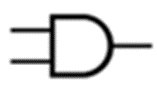 Porta NOT ou INVERTER  (inversor)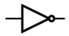 Desafio 1.1 – Tendo em conta a expressão  A .  a) Calcular o nº de saídas possíveis.b) Preencher a tabela de verdade.c) Desenhar o circuito no logisim. d) Desenhar o diagrama temporal.e) Conclusão. Resoluçãoa) Calcular o nº de saídas possíveis. Resposta 22=_______ b) Preencher a tabela de verdadeb) Desenhar o circuito no logisim. c) Desenhar o diagrama temporal.f) Conclusão.EntradasEntradasEntradasSaídaA . ABSA0011B0101S0000